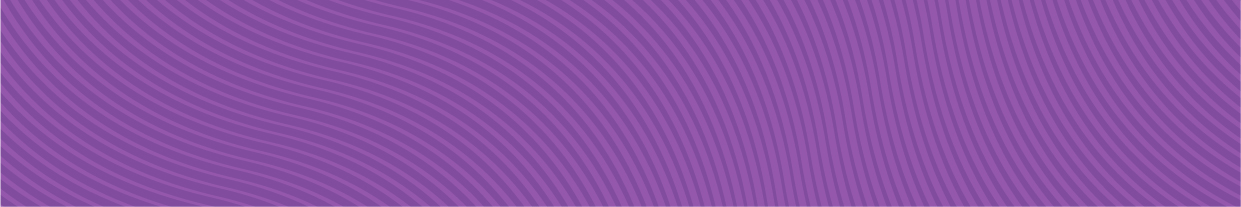 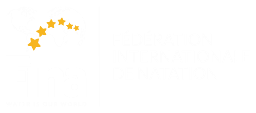 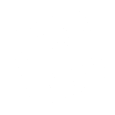 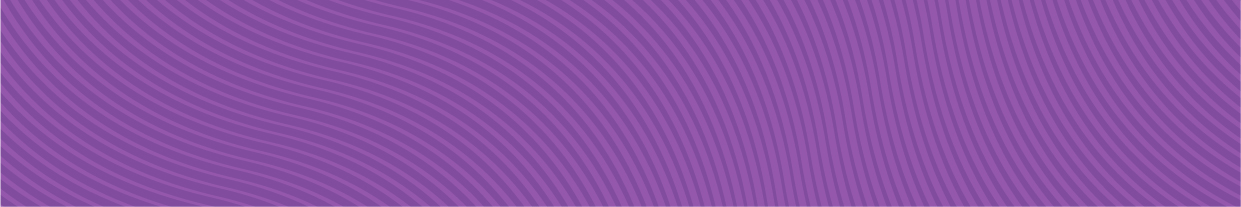 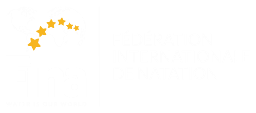 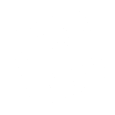 Можно заполнять как печатными, так и прописными буквами!Член Федерации FINA: __________________________________________________Дата: ___________________________	Подпись: ___________________________Член федерации FINA:Федерация РоссииФедерация РоссииФедерация РоссииФедерация РоссииСоревнование:FINA МИРОВАЯ СЕРИЯ #1FINA МИРОВАЯ СЕРИЯ #1FINA МИРОВАЯ СЕРИЯ #1FINA МИРОВАЯ СЕРИЯ #1Вид программы:ПРЕДВАРИТЕЛЬНЫЕ ФИНАЛВид программы:Соло ТехМуж.Соло
ТехДуэт Тех.Микст Дуэт
Тех.Вид программы:Соло Произ.Муж. Соло Произ.Дуэт Произ.Микст Дуэт Произ.Вид программы:Группа ТехГруппа произ.Акр.группаКомби Тема:ЩелкунчикЩелкунчикЩелкунчикЩелкунчикИмена спортсмена(ов):Дуэт Имя A, Дуэт Имя B, Дуэт Резерв ИмяДуэт Имя A, Дуэт Имя B, Дуэт Резерв ИмяДуэт Имя A, Дуэт Имя B, Дуэт Резерв ИмяДуэт Имя A, Дуэт Имя B, Дуэт Резерв ИмяЭЛЕМЕНТЫ ВКЛЮЧЕННЫЕ В ВЫСТУПЛЕНИЕВРЕМЯЧАСТЬЭЛ.БАЗОВАЯ ОЦЕНКА ЗАЯВЛЕННАЯ СЛОЖНОСТЬБОНУСЫDDTC0:08-0:11ACRO1Acro-PairL⫰f0.20:12-0:20TRANS0:21-0:30TRE2D-TRE4a3.20:31-0:38TRANS0:39-0:49TRE3D-TRE1a3.00:50-0:57TRANS0:58-1:10HYBRID4NM3 TU2F3 AW4 R6 R3 TR A-S 2.01:11-1:19TRANS1:20-1:25TRE5D-TRE2b2.41:26-1:31TRANS1:32-1:40TRE6D-TRE3a2.91:41-1:45TRANS1:46-1:51TRE7D-TRE5b2.11:52-1:59TRANS2:00-2:18HYBRID8NM4 TU3AW3 R4 F5 AW4 R3TR A-C PL2.72:18-2:20TRANS